Регистрационный №_____                                            	УтвержденоПринято                     				               ________________/А.А.Гаврильева/Педагогическим советом                                              	Директор МБОУ «БСОШ им.А.Осипова»«____»________________20____г.          			 «____»_________________20_____г.Согласовано						Приказ №____ «_____»_____________20___г.Совет обучающихсяОбщешкольным советом родителей							______________Председатель совета родителейМуниципальное бюджетное общеобразовательное учреждение«Бердигестяхская средняя общеобразовательная школас углубленным изучением отдельных предметов им.А.Осипова»МР «Горный улус»Республики Саха (Якутия)Положениеоб академических правах обучающихся и гарантиях их реализации в МБОУ «Бердигестяхская СОШ с УИОП им. А.Осипова»с.БердигестяхПОЛОЖЕНИЕоб академических правах обучающихся и гарантиях их реализации в МБОУ«Бердигестяхская СОШ с УИОП им. А.Осипова»З. Общие положения. 1 . Положение об академических правах обучающихся и гарантиях их реализации (далее - Положение) в МБОУ «Бердигестяхская СОШ с УИОП им. А.Осипова» (далее школа) регламентирует комплекс прав обучающихся, обязанностей школы по их соблюдению и систему соответствующих организационно-правовых гарантий.Настоящее Положение разработано на основании Федерального закона от 29.12.2012 г. N2 273-ФЗ «Об образовании в Российской Федерации».Целью настоящего Положения является обеспечение защиты образовательных прав и свобод обучающихся .Система академических прав обучающихся2.1. В процессе ведения образовательной деятельности школа разъясняет обучающимся и создает обучающимся условия для реализации права на:выбор организации, осуществляющей образовательную деятельность, формы получения образования и формы обучения;предоставление условий для обучения с учетом особенностей их психофизического развития и состояния здоровья, в том числе получение социально-педагогической и психологической помощи, бесплатной психолого-медико-педагогической коррекции;обучение по индивидуальному учебному плану, в том числе ускоренное обучение, в пределах осваиваемой образовательной программы в порядке, установленном локальными нормативными актами;выбор факультативных и элективных (избираемых в обязательном порядке) учебных предметов, курсов,  дисциплин (модулей) из перечня, предлагаемого Школой, осуществляющей образовательную деятельность;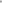  освоение наряду с учебными предметами, курсами, дисциплинами (модулями) по осваиваемой образовательной программе любых других учебных предметов, курсов, дисциплин (модулей), преподаваемых в организации, осуществляющей образовательную деятельность, в установленном ею порядке, а также преподаваемых в других организациях, осуществляющих образовательную деятельность, учебных предметов, курсов, дисциплин (модулей), в том числе в сетевой форме;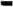 зачет в установленном ею порядке результатов освоения обучающимися учебных предметов, курсов, дисциплин (модулей), практики, дополнительных образовательных программ в других организациях, осуществляющих образовательную деятельность;уважение человеческого достоинства, защиту от всех форм физического и психического насилия, оскорбления личности, охрану жизни и здоровья; свободу совести, информации, свободное выражение собственных взглядов и убеждений;каникулы - плановые перерывы при получении образования для отдыха и иных социальных целей в соответствии с законодательством об образовании и календарным учебным графиком;перевод в другую образовательную организацию, реализующую образовательную программу соответствующего уровня, в порядке, предусмотренном федеральным органом исполнительной власти, осуществляющим функции по выработке государственной политики и нормативно-правовому регулированию в сфере образования;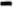 восстановление для получения образования в образовательной организации, реализующей основные профессиональные образовательные программы, в порядке, установленном законодательством об образовании;участие в управлении школой; ознакомление со свидетельством о государственной аккредитации, с уставом, с лицензией на осуществление образовательной деятельности, с Основной образовательной программой, с учебной документацией, другими документами, регламентирующими организацию и осуществление образовательной деятельности в школе;обжалование актов образовательной организации в установленном законодательством РФ порядке, в том числе в Комиссию по урегулированию споров между участниками образовательных отношений;бесплатное пользование библиотечно-информационными ресурсами, учебной, производственной, научной базой образовательной организации;пользование в порядке, установленном локальными нормативными актами спортивным залом, компьютерными классами.развитие своих творческих способностей и интересов, включая участие в конкурсах, олимпиадах, выставках, смотрах, физкультурных мероприятиях, спортивных мероприятиях, в том числе в официальных спортивных соревнованиях, и других массовых мероприятиях;- опубликование своих работ в изданиях школы на бесплатной основе;- поощрение за успехи в учебной, физкультурной, спортивной, общественной, научной, научно- технической, творческой, экспериментальной и инновационной деятельности; на защиту персональных данных; получение информации от школы.Гарантии реализации академических прав обучающихся4.1. Должностные лица школы обязаны знать и соблюдать академические и иные права обучающихся, с уважением относиться к их законным интересам и индивидуальным ожиданиям.4.2. Информационные права обучающихся обеспечиваются посредством вывешивания значимой информации на стендах школы (настенных и электронных), на сайте школы.4.3. Должностные лица обязаны давать устные и письменные разъяснения обучающихся в случае обращения по вопросу реализации академических прав.4.4. Отдельные академические и иные права обучающихся детализируются в локальных актах школы с закреплением самих прав, гарантий и механизма их реализации.4.5. Механизм реализации образовательных прав не должен приводить к выхолащиванию права, создавать организационные препятствия, волокиту и другие негативные факторы во взаимодействии участников образовательных отношений.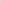 4.6. Споры, конфликты при реализации образовательных прав рассматриваются Комиссией по урегулированию споров между участниками образовательных отношений.3.8. Органы ученического самоуправления выступают в качестве представителей обучающихся при реализации и защите академических и иных прав. Представители обучающихся имеют право присутствовать на заседаниях Педагогического совета, входят в состав Управляющего совета.